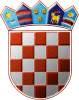 REPUBLIKA HRVATSKAGRADSKO IZBORNO POVJERENSTVOGRADA GRUBIŠNOGA POLJAKLASA: 013-03/21-01/2URBROJ: 2127/01-01/01-21-15GRUBIŠNO POLJE, 30. travnja 2021.Na osnovi članka 22. Zakona o lokalnim izborima („Narodne novine“, broj 144/12, 121/16, 98/19, 42/20, 144/20 i 37/21), Gradsko izborno povjerenstvo Grada GRUBIŠNOGA POLJA, odlučujući o prijedlogu kandidature predlagatelja DOMOVINSKI POKRET - DP, utvrdilo je i prihvatilo PRAVOVALJANU KANDIDATURUZA IZBOR GRADONAČELNIKAGRADA GRUBIŠNOGA POLJAKandidat: ZLATKO BIONDIĆ; VELIKI ZDENCI, TRG KRALJA TOMISLAVA 7; rođ. 05.05.1962.; OIB: 85520245026; MREPUBLIKA HRVATSKAGRADSKO IZBORNO POVJERENSTVOGRADA GRUBIŠNOGA POLJAKLASA: 013-03/21-01/2URBROJ: 2127/01-01/01-21-19GRUBIŠNO POLJE, 30. travnja 2021.Na osnovi članka 22. Zakona o lokalnim izborima („Narodne novine“, broj 144/12, 121/16, 98/19, 42/20, 144/20 i 37/21), Gradsko izborno povjerenstvo Grada GRUBIŠNOGA POLJA, odlučujući o prijedlogu kandidature predlagatelja DAMIR BAJS NEZAVISNA LISTA - DAMIR BAJS NL, HRVATSKA STRANKA UMIROVLJENIKA - HSU, BLOK UMIROVLJENICI ZAJEDNO - BUZ, HRVATSKA NARODNA STRANKA - LIBERALNI DEMOKRATI - HNS, DEMOKRATI, NARODNA STRANKA - REFORMISTI - REFORMISTI, NEZAVISNI SELJACI HRVATSKE - NSH, GRAĐANSKO-LIBERALNI SAVEZ - GLAS, HRVATSKA SELJAČKA STRANKA BRAĆE RADIĆ - HSS BRAĆE RADIĆ, utvrdilo je i prihvatilo PRAVOVALJANU KANDIDATURUZA IZBOR GRADONAČELNIKAGRADA GRUBIŠNOGA POLJAKandidatkinja: KATARINA ČIKVAR; VELIKA BARNA, BRAĆE RADIĆA 33; rođ. 22.11.1984.; OIB: 66202105592; ŽREPUBLIKA HRVATSKAGRADSKO IZBORNO POVJERENSTVOGRADA GRUBIŠNOGA POLJAKLASA: 013-03/21-01/2URBROJ: 2127/01-01/01-21-16GRUBIŠNO POLJE, 30. travnja 2021.Na osnovi članka 22. Zakona o lokalnim izborima („Narodne novine“, broj 144/12, 121/16, 98/19, 42/20, 144/20 i 37/21), Gradsko izborno povjerenstvo Grada GRUBIŠNOGA POLJA, odlučujući o prijedlogu kandidature predlagatelja ŽELJKO HELD, IVICA DEBIĆ, JASMINA VITAS, utvrdilo je i prihvatilo PRAVOVALJANU KANDIDATURUZA IZBOR GRADONAČELNIKAGRADA GRUBIŠNOGA POLJAKandidat: ŽELJKO HELD; VELIKA BARNA, BARNJANSKI VINOGRADI 23; rođ. 20.02.1968.; OIB: 82553252470; MREPUBLIKA HRVATSKAGRADSKO IZBORNO POVJERENSTVOGRADA GRUBIŠNOGA POLJAKLASA: 013-03/21-01/2URBROJ: 2127/01-01/01-21-17GRUBIŠNO POLJE, 30. travnja 2021.Na osnovi članka 22. Zakona o lokalnim izborima („Narodne novine“, broj 144/12, 121/16, 98/19, 42/20, 144/20 i 37/21), Gradsko izborno povjerenstvo Grada GRUBIŠNOGA POLJA, odlučujući o prijedlogu kandidature predlagatelja HRVATSKA DEMOKRATSKA ZAJEDNICA - HDZ, utvrdilo je i prihvatilo PRAVOVALJANU KANDIDATURUZA IZBOR GRADONAČELNIKAGRADA GRUBIŠNOGA POLJAKandidat: ZLATKO MAĐERUH; MALI ZDENCI, 30. SVIBNJA 1990. 40; rođ. 01.01.1955.; OIB: 66123531901; MREPUBLIKA HRVATSKAGRADSKO IZBORNO POVJERENSTVOGRADA GRUBIŠNOGA POLJAKLASA: 013-03/21-01/2URBROJ: 2127/01-01/01-21-18GRUBIŠNO POLJE, 30. travnja 2021.Na osnovi članka 22. Zakona o lokalnim izborima („Narodne novine“, broj 144/12, 121/16, 98/19, 42/20, 144/20 i 37/21), Gradsko izborno povjerenstvo Grada GRUBIŠNOGA POLJA, odlučujući o prijedlogu kandidature predlagatelja SOCIJALDEMOKRATSKA PARTIJA HRVATSKE - SDP, HRVATSKA SELJAČKA STRANKA - HSS, utvrdilo je i prihvatilo PRAVOVALJANU KANDIDATURUZA IZBOR GRADONAČELNIKAGRADA GRUBIŠNOGA POLJAKandidat: SEBASTIJAN SVAT; GRBAVAC, GRBAVAC 101; rođ. 06.09.1982.; OIB: 05777056627; MREPUBLIKA HRVATSKAGRADSKO IZBORNO POVJERENSTVOGRADA GRUBIŠNOGA POLJAKLASA: 013-03/21-01/2URBROJ: 2127/01-01/01-21-22GRUBIŠNO POLJE, 30. travnja 2021.Na osnovi članka 53. točke 4. Zakona o lokalnim izborima  („Narodne novine“, broj 144/12, 121/16, 98/19, 42/20, 144/20 i 37/21), Gradsko izborno povjerenstvo Grada GRUBIŠNOGA POLJA, sastavilo je i objavljuje ZBIRNU LISTUPRAVOVALJANIH KANDIDATURAZA IZBOR GRADONAČELNIKAGRADA GRUBIŠNOGA POLJAKandidat: ZLATKO BIONDIĆDOMOVINSKI POKRET - DPKandidatkinja: KATARINA ČIKVARDAMIR BAJS NEZAVISNA LISTA - DAMIR BAJS NLHRVATSKA STRANKA UMIROVLJENIKA - HSUBLOK UMIROVLJENICI ZAJEDNO - BUZHRVATSKA NARODNA STRANKA - LIBERALNI DEMOKRATI - HNSDEMOKRATINARODNA STRANKA - REFORMISTI - REFORMISTINEZAVISNI SELJACI HRVATSKE - NSHGRAĐANSKO-LIBERALNI SAVEZ - GLASHRVATSKA SELJAČKA STRANKA BRAĆE RADIĆ - HSS BRAĆE RADIĆKandidat: ŽELJKO HELDKANDIDAT GRUPE BIRAČAKandidat: ZLATKO MAĐERUHHRVATSKA DEMOKRATSKA ZAJEDNICA - HDZKandidat: SEBASTIJAN SVATSOCIJALDEMOKRATSKA PARTIJA HRVATSKE - SDPHRVATSKA SELJAČKA STRANKA - HSSDOMOVINSKI POKRET - DPPREDSJEDNIKDARKO KOVAČ, v. r. DAMIR BAJS NEZAVISNA LISTA - DAMIR BAJS NLHRVATSKA STRANKA UMIROVLJENIKA - HSUBLOK UMIROVLJENICI ZAJEDNO - BUZHRVATSKA NARODNA STRANKA - LIBERALNI DEMOKRATI - HNSDEMOKRATINARODNA STRANKA - REFORMISTI - REFORMISTINEZAVISNI SELJACI HRVATSKE - NSHGRAĐANSKO-LIBERALNI SAVEZ - GLASHRVATSKA SELJAČKA STRANKA BRAĆE RADIĆ - HSS BRAĆE RADIĆPREDSJEDNIKDARKO KOVAČ, v.r.KANDIDAT GRUPE BIRAČAPREDSJEDNIKDARKO KOVAČ, v.r.HRVATSKA DEMOKRATSKA ZAJEDNICA - HDZPREDSJEDNIKDARKO KOVAČ, v.r.SOCIJALDEMOKRATSKA PARTIJA HRVATSKE - SDPHRVATSKA SELJAČKA STRANKA - HSSPREDSJEDNIKDARKO KOVAČ, v.r.PREDSJEDNIKDARKO KOVAČ, v. r.